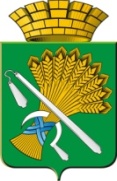 АДМИНИСТРАЦИЯ КАМЫШЛОВСКОГО ГОРОДСКОГО ОКРУГАП О С Т А Н О В Л Е Н И Еот 28.02.2020  N 134                                      О подготовке и проведении в Камышловском городском округе мероприятий, посвященных празднованию 75-й годовщины Победы в Великой Отечественной войне 1941 – 1945 годов  В целях подготовки и проведения в Камышловском городском округе мероприятий, посвященных 75-й годовщине Победы в Великой Отечественной войне 1941-1945 годов, во исполнение постановления администрации Камышловского городского округа от 27 февраля 2020 года N131 «О подготовке и проведении в Камышловском городском округе Года памяти и славы», администрация Камышловского городского округаПОСТАНОВЛЯЕТ:1. Провести на территории Камышловского городского округа с 1 мая по 9 мая 2020 года мероприятия, посвященные празднованию 75-й годовщины Победы в Великой Отечественной войне 1941 – 1945 годов.2. Утвердить Программу празднования 1-9 мая в 2020 году, 75-й годовщины Победы в Великой Отечественной Войне 1941 – 1945 годов в Камышловском городском округе (далее -  Программа) (Приложение).3. Организационному комитету по подготовке и проведению Года памяти и славы, утвержденного постановлением от 27 февраля 2020 года N131 (далее -  Организационный комитет), утвердить схему расположения участников мероприятий, посвященных празднованию 75-й годовщины Победы в Великой Отечественной войне 1941 – 1945 годов, в соответствие с требованиями пожарной и общественной безопасности.4. Комитету по образованию, культуре, спорту и делам молодежи администрации Камышловского городского округа:- выступить в качестве организатора мероприятий и осуществить их подготовку в пределах средств, утвержденных на эти цели в бюджете Камышловского городского округа на 2020 год;- поручить Муниципальному автономному учреждению культуры Камышловского городского округа "Центр культуры и досуга» обеспечить реализацию Программы, утвержденной в пункте 1 настоящего постановления;- разработать перечень дополнительных подготовительных мероприятий для успешной реализации Программы и утвердить его на заседании организационного комитета до 1 апреля 2020 года.5. Отделу экономики администрации Камышловского городского округа (Акимова Н.В.) организовать  праздничную торговлю во время проведения праздничных мероприятий с 10.00 часов до 20.00 часов 9 мая 2020 года по улице Карла Маркса.6. Руководителям отраслевых (функциональных) органов администрации Камышловского городского округа обеспечить выполнение решений организационного комитета в установленные сроки.7. Отделу жилищно-коммунального и городского хозяйства администрации Камышловского городского округа (Семенова Л.А.) осуществлять контроль за содержанием территорий в местах проведения мероприятий с 1 мая по 9 мая 2020 года.8. Муниципальному казенному учреждению «Центр обеспечения деятельности администрации» (Фадеев Д.Ю.):- обеспечить уборку городской площади и улиц Карла Маркса (четная и нечетная стороны) до 7 часов 9 мая 2020 года;- обеспечить установку и уборку мусорных контейнеров в местах проведения мероприятий с 8.00 часов до 23.00 часов 9 мая 2020 года;- установить биотуалет для участников мероприятий во дворе улицы Карла Маркса между домами N41 и 43 до 7 часов 9 мая 2020 года и убрать его после окончания мероприятий;- организовать установку сцены на городской площади до 7.00 часов 9 мая 2020 года согласно схеме расположения участников мероприятий, утвержденной протоколом организационного комитета;- организовать установку ограждения около сцены с 18.00 часов до 22.30 часов 9 мая 2020 года;- провести разметку площади для проведения торжественного марша до 31 апреля 2020 года.9. Рекомендовать:1)	Межмуниципальному отделу Министерства внутренних дел Российской Федерации «Камышловский»  (Кириллов А.А.):- обеспечить охрану общественного порядка с 1 мая по  9 мая 2020 года в местах проведения мероприятий в соответствие с Программой, утвержденной в пункте 1 настоящего постановления;- ограничить движение общественного и частного транспорта: с 08.00 часов до 23.00 часов 9 мая 2020 года по улицам:улица Ленина  (от улицы Энгельса до улицы Комсомольская);улица Маяковского (от улицы Свердлова до улицы Карла Маркса);улица Карла Маркса (четная и нечетная стороны от улицы Урицкого);2) Руководителям предприятий, учреждений и индивидуальным предпринимателям:- организовать участие коллективов в мероприятиях, посвященных празднованию 75-ой годовщины Победы в Великой Отечественной войне 1941 – 1945 годов 9 мая 2020 года;- обеспечить праздничное оформление зданий предприятий, учреждений и прилегающих к ним территорий до 1 апреля 2020 года.10. Муниципальному казенному учреждению «Центр обеспечения деятельности городской системы образования» (Сажаева Н.Н.) назначить ответственным за проведение организационных мероприятий  по выполнению требований электробезопасности используемых электроприборов на время проведения праздничных мероприятий 9 мая 2020 года.11. Настоящее постановление опубликовать в газете «Камышловские известия» и разместить на официальном сайте Камышловского городского округа до 25 апреля 2020 года.10. Контроль за выполнением настоящего постановления возложить на заместителя главы администрации Камышловского городского округа Соболеву А.А.ГлаваКамышловского округа                                                                   А.В. ПоловниковПРОГРАММА празднования 01-09 мая в 2020 году, 75-й годовщины Победы в Великой Отечественной Войне 1941 – 1945 г.г. в Камышловском городском округеМБУ ЦРФКСиПВ – Муниципальное бюджетное учреждение «Центр развития физической культуры, спорта и патриотического воспитания»;АМУК КГО «ЦКиД» - Автономное муниципальное учреждение культуры Камышловского городского округа «»Центр культуры и досуга». УТВЕРЖДЕНА постановлением администрации Камышловского городского округа от 28.02.2020 N   134№ п.пМероприятияДата и время проведенияМесто проведенияОтветственныйОтветственный1234551Акция «Георгиевская ленточка»С 1 по 8 маяУлицы городаУлицы городаКузнецова О.М., и.о. председателя Комитета по образованию, культуре, спорту и делам молодежи администрации Камышловского городского округа 1Акция «Георгиевская ленточка»9 мая10.00 часовУлица Карла МарксаУлица Карла МарксаКузнецова О.М., и.о. председателя Комитета по образованию, культуре, спорту и делам молодежи администрации Камышловского городского округа 2Турнир по баскетболу среди мужских команд к Дню Победы4 мая   10:00 часовСпортзал ДЮСШСпортзал ДЮСШНовиков В.А., директор МБУ «ЦРФКСиПВ»3Велопробег воспитанников  дошкольных образовательных учреждений «Мы помним – мы гордимся!»5 мая 10.00 часовСтадионСтадионАвдюкова С.Н., заведующий Муниципального автономного дошкольного образовательного учреждения «Детский сад «Радуга» № 5» Камышловского городского округа, Канева М.Н., директор АМУК КГО «ЦКиД»4Сводная репетиция торжественного марша5 мая 14.00 часовЦентральная площадьЦентральная площадьСажаева Н.Н., директор Муниципальное казенное учреждение «Центр обеспечения деятельности городской системы образования»  5Генеральная репетиция торжественного марша6 мая 14.00 часовЦентральная площадьЦентральная площадьСажаева Н.Н., директор Муниципальное казенное учреждение «Центр обеспечения деятельности городской системы образования»  6Торжественное собрание.Выставка лучших работ по итогам городского фотоконкурса «День Победы в моем объективе»7 мая16.00 часовДом детского творчестваДом детского творчестваСалихова Ю.В., директор Муниципального автономного учреждения дополнительного образования «Дом детского творчества» Камышловского городского округа9 мая9 мая9 мая9 мая9 мая9 мая7Вахта памяти (кадеты  МАОУ «школа № 1» КГО)09.30- 10.00 часовАллея СлавыАллея СлавыВильд С.А., директор  Муниципальное автономное общеобразовательное учреждение «Школа №1» Камышловского городского округа имени Героя Советского Союза Бориса Самуиловича Семёнова8Вахта памяти10.00-11.30 часовАллея СлавыАллея СлавыВинниченко А.И., командир войсковой части 754859Выставка боевой техники10.00-16.00 часовПлощадка у магазина «Автомир»Площадка у магазина «Автомир»Мильчаков С.В., начальник 473 ОУЦ, полковник10Возложение венков10.00 часовАллея СлавыАллея СлавыКанева М.Н., директор АМУК КГО «ЦКиД»11Праздничная торговля10.00 - 20.00 часовУлица Карла МарксаУлица Карла МарксаАкимова Н.В., начальник отдела экономики администрации Камышловского городского округа12Выставки:- «Я принес для Отчизны славу, а для памяти – ордена»; - «Советские открытки»;- «День памяти – Победы праздник!»;- «Помним. Славим. Гордимся»10.00 - 20.00 часовМузейМузейШевелева Т.В., директор  Муниципального бюджетного учреждения культуры Камышловского городского округа «Камышловский краеведческий музей»13Выставка «Военно-полевой лагерь»10.00 – 16.00 часовПарковая зона музеяПарковая зона музеяШевелева Т.В., директор  Муниципального бюджетного учреждения культуры Камышловского городского округа «Камышловский краеведческий музей»14Акция «Бессмертный полк»10.30 часов (сбор)От магазина «Пятый сезон»От магазина «Пятый сезон»Салихова Ю.В., директор Муниципального автономного учреждения дополнительного образования «Дом детского творчества» Камышловского городского округа15Торжественные поздравления с Днем Победы от официальных лиц Камышловского городского округа11.00 часовЦентральная площадьЦентральная площадьКанева М.Н., директор АМУК КГО «ЦКиД»16Торжественный марш11.15 часовЦентральная площадьЦентральная площадьКузнецова О.М..,  и.о. председателя Комитета по образованию, культуре, спорту и делам молодежи администрации Камышловского городского округа17Прямая трансляция парада Победы с Красной площади г. Москва12.00 часовГостиная городской библиотекиГостиная городской библиотекиЛавренцева М.Э., директор Муниципального бюджетного учреждения культуры «Камышловская централизованная библиотечная система»18Демонстрация проекта «Живые рассказы»12.00 – 16.00 часовЦентральная площадьЦентральная площадьКанева М.Н., директор АМУК КГО «ЦКиД»19Полевая кухня12.00 часовПлощадка перед магазином «Невский»Площадка перед магазином «Невский»Канева М.Н., директор АМУК КГО «ЦКиД»20Открытие обновленной музейной экспозиции «И помнит мир спасенных»12.00 часовМузейМузейШевелева Т.В., директор  Муниципального бюджетного учреждения культуры Камышловского городского округа «Камышловский краеведческий музей»21Полевая кухня12.00 часовПарковая зона музеяПарковая зона музеяШевелева Т.В., директор  Муниципального бюджетного учреждения культуры Камышловского городского округа «Камышловский краеведческий музей»22Открытые соревнования КГО по пляжному волейболу (микст);Открытый турнир КГО по Дартс12:00 - 19.00 часовГородской стадион(в случае непогоды - Спортзал  педагогического колледжа)Городской стадион(в случае непогоды - Спортзал  педагогического колледжа)Новиков В.А., директор МБУ «ЦРФКСиПВ»23Арт-проект «РиоРита – радость Победы» –культурная реконструкция городской атмосферы 9 мая 1945 года12.30 - 16.00 часовГородской скверГородской скверКанева М.Н., директор АМУК КГО «ЦКиД»24Концерт коллективов народного творчества  13.30- 14.10 часовУлица Карла МарксаУлица Карла МарксаКанева М.Н., директор АМУК КГО «ЦКиД»25Танцплощадка под духовой оркестр 14.30- 15.30 часовУлица Карла МарксаУлица Карла МарксаКанева М.Н., директор АМУК КГО «ЦКиД»26 «Караоке-концерт» военных песен19.00- 20.00 часовЦентральная площадьЦентральная площадьКанева М.Н., директор АМУК КГО «ЦКиД»27Концерт гостей города Камышлова20.00- 20.40 часовЦентральная площадьЦентральная площадьКанева М.Н., директор АМУК КГО «ЦКиД»28Концерт групп города Камышлова с песнями военной тематики (кавер-версии)21.00- 22.30часовЦентральная площадьЦентральная площадьКанева М.Н., директор АМУК КГО «ЦКиД»29Показ фильмов в рамках Всероссийской акции «Великое кино Великой страны»По расписанию кинотеатраКинотеатр «Сороколетка»Кинотеатр «Сороколетка»Канева М.Н., директор АМУК КГО «ЦКиД»30Праздничный фейерверк22.30 часовСтадионСтадионКанева М.Н., директор АМУК КГО «ЦКиД»